BackgroundMGA is a synthetic progestin. It does not replace spay surgery but is a “tool in the toolkit” for preventing unwanted pregnancy in cats when surgery is delayed. This protocol was designed for use during the COVID-19 pandemic but MGA could also be used in carefully selected cases outside of the pandemic response. Use in cats is extra-label. This drug is not recommended as a long-term contraceptive and should only be used as a stop-gap until spay surgery can be performed.IndicationsFor interim use to suppress heat and prevent pregnancy. For use in:Homes where a cat is in heat and the behaviour is threatening the integrity of the human-animal bond;Homes where there is a risk of unwanted pregnancy;Colonies pending TNR, where the caregiver is able to get non-pregnant cats to take the medication.Individual dosing – low-dose MACompounded liquid 10mg/mL, 6 month half-lifeDo NOT crush dog tablets (Ovaban), can’t dose safely this wayNot in heat: 2.5mg per cat, orally/in food once a week, maximum 30 weeksIn heat: 5mg per cat once daily x 3d then 2.5mg per cat per weekDose is approximately 0.625mg/kg, adjust up or down for very small or very large catsSome colony caregivers may be able to dose individually to specific cats; in these situations this dose is preferredColony dosing – micro-dose MACan use at 0.1-0.2 mg/cat once a week, in colonies where individual dosing is not possiblePractically speaking, prescribe 1mg per cat per weekUnable to control how much each cat gets Unlikely to be harmful but may not be effectiveRecommend using multiple small plastic or metal plates/bowls to encourage each cat to get its own doseDO NOT use paper, the drug will be absorbed into the paperIf unable to provide one plate per cat, provide as many as possibleWarnings and contraindicationsWear gloves when handling, can be absorbed through the skinDo not use in kittens <4 mths of age – can cause uterine changesContraindicated in pregnant cats - can cause stillbirths, mummification, dystocia, kitten malformations, kitten masculinization. Can also cause mammary hyperplasia and queens may not be able to lactate as a result (no direct effect on lactation).Safe for lactating queensSafe for male cats (has no effect)Gentle resuspend before using (suspension not solution)Adverse effects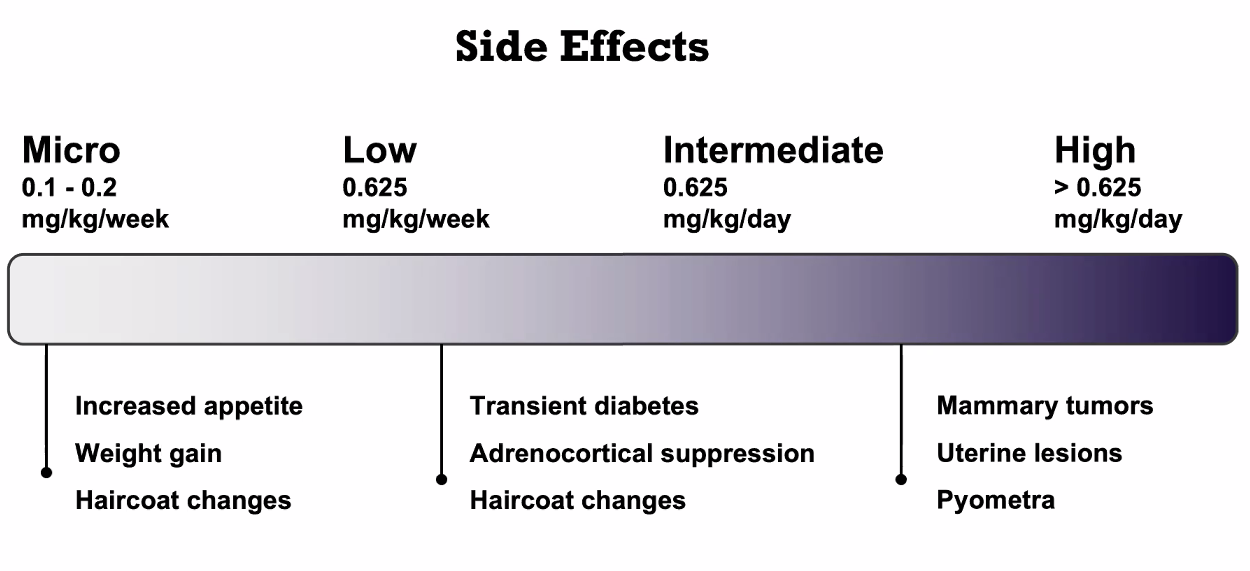 The doses provided are low and much safer than doses used in the pastBinds to glucocorticoid receptors. Diabetes and adrenocortical suppression may occur but are transient and stop when the drug is stopped; clinically significant AC suppression appears to be very rarePrescription and disclosureTelemedicine consult required, prescription only by a DVMDisclosure needed, as well as ELDU disclosure – see disclosure package for colony caregiversCost to us for the compounded solution is approx. $2.15-$4.20 per mL, 4 doses per mL so approx. 50c-$1 per cat per week [Jan 2021]Toronto Humane Society:  Megestrol Acetate ProtocolToronto Humane Society:  Megestrol Acetate ProtocolToronto Humane Society:  Megestrol Acetate ProtocolApproved by:  Karen WardApproved by:  Karen WardEffective date: 21 April, 2020Author: Linda JacobsonAuthor: Linda JacobsonRevision Date:  17 Jan 2021 updated (LJ)PurposeProvide guidelines for the safe use of MGA in catsProvide guidelines for the safe use of MGA in catsRisksSome potentially serious adverse effects, disclosure requiredSome potentially serious adverse effects, disclosure requiredMain Sources Progestin contraceptives, ACC-Dhttps://acc-d.org/available-products/progestin-contraceptives/covid-19-updatesMaddie’s MGA FAQ -  Mike Greenberghttps://www.maddiesfund.org/megestrol-acetate-faq.htm?p=245c18ee-b6a3-4881-fa12-1dfaa9bafd6aWebinar – An emergency contraceptive option for cats during COVID-19 delayed surgery, Joyce Briggs, Michael Greenberg, Julie Levy  https://www.youtube.com/watch?v=jSWUWzgt-WUProgestin contraceptives, ACC-Dhttps://acc-d.org/available-products/progestin-contraceptives/covid-19-updatesMaddie’s MGA FAQ -  Mike Greenberghttps://www.maddiesfund.org/megestrol-acetate-faq.htm?p=245c18ee-b6a3-4881-fa12-1dfaa9bafd6aWebinar – An emergency contraceptive option for cats during COVID-19 delayed surgery, Joyce Briggs, Michael Greenberg, Julie Levy  https://www.youtube.com/watch?v=jSWUWzgt-WU